OFFENE KLASSE, 29. Januar 2024, Atmung im Blick...Hocker, Holzklötzchen oder dickes BuchAnfangsentspannung, mit Tadasana und Atemstopp 5 sec., dann in Savasana und Klötzchen unter der FerseBeindehnung mit Band an Hocker und Rücken an der WandVB am Hocker, Hände auf dem Hocker, Klötzchen unter ZehenVB ein Bein auf HockerTaucherdehnung - VB im WechselBerghaltung – BlitzhaltungSeitlage, Knie umarmen, das obere Knie zum Kopf herziehen, das andere weiter vom Kopf weg (wie beim Leiter steigen) auf Hüfthöhe, beide Füße aktiv, schöner runder Rücken das obere (re) Bein lang ausstrecken und das untere jetzt zum Kopf ziehenmehrfach vor/zurück schwingenauf Hüfthöhe gestreckt ablegen, Dehnung spüren, andere Seite...Fersensitz, li (re) Gesäß an der Ferse, re (li) Bein anwinkeln, aufstellen, Hände hinter den Rücken am Boden, Blick zur Decke und rückbeugenDas aufgestellte Knie umarmen, Kopf seitl. aufs Knie – entspannenStirn aufs Knie drücken, nachspühren KaninchenFüße ablegen, Fersen greifen und den Kopf etwas näher zu den Knien bringen, tiefes KaninchenHände in die Kniekehlen klemmen und Kopf nach re/li auf die Schläfen legen, Gesäß tief...Fersensitz aufrichten, Hände hinter den Rücken – aufrichten, Arme gestreckt heben...Den unteren Rücken mit den Händen massierenHände an den Rücken drücken, Ellbogen zusammen ziehen und zu beiden Seiten drehen...Rückenlage, Knie zum Körper, Knie kreisenzur einen und zur anderen Seite ablegenKrokodildrehungen zu beiden Seiten...Hände an den unteren Rücken und mit angewinkelten Beinen entspannenKreuzbein auf die Hände drücken... entspannen!Endentspannung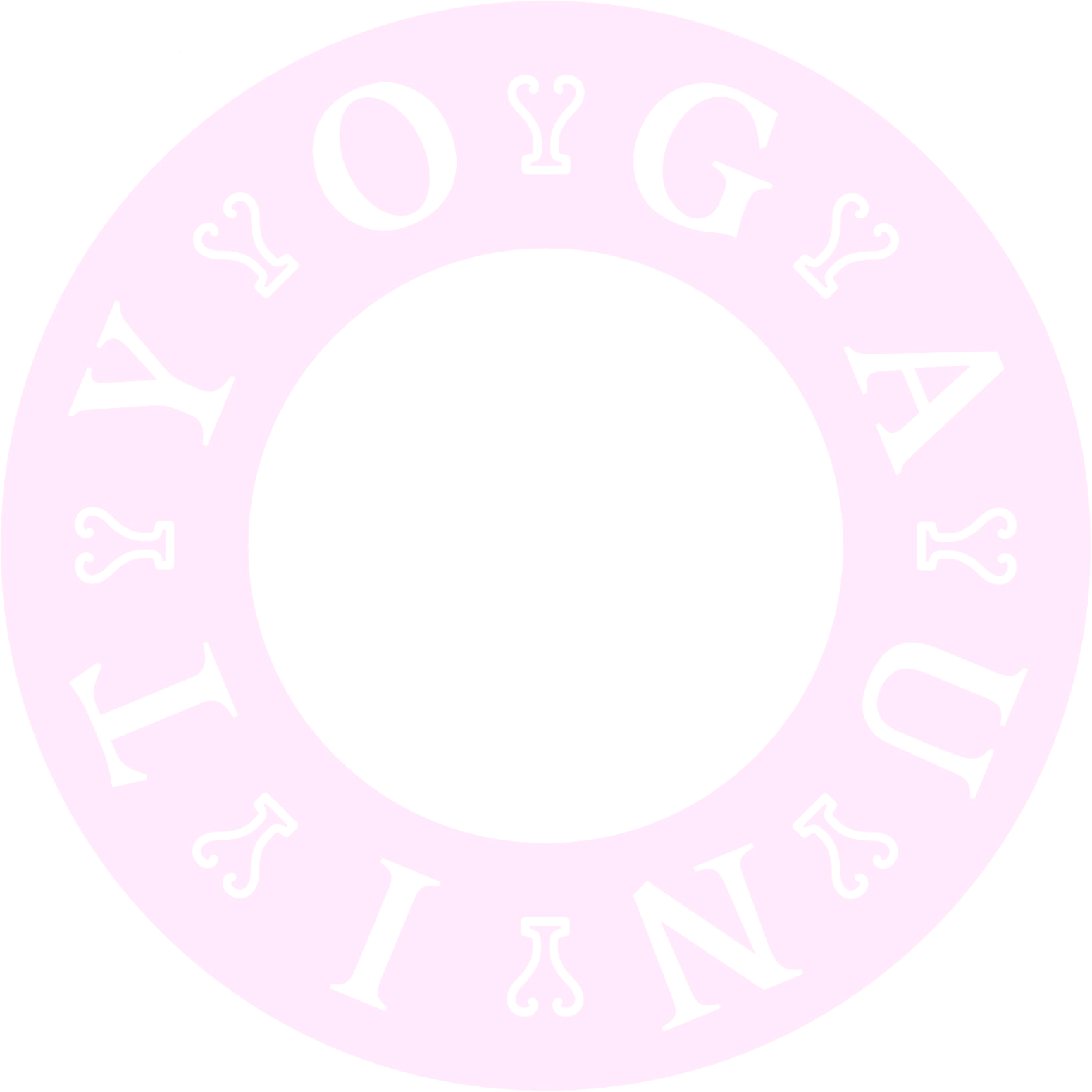 